浙江正泰电器股份有限公司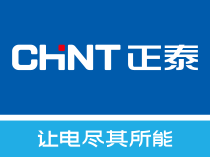 招聘简章零部件制造部为浙江正泰电器股份有限公司(股票代码:601877)旗下内部零部件工艺研发、生产制造单位，主要产品为低压电器焊接件、注塑件、冲压件；设有六大生产基地，当前员工规模1650余人。因业务快速发展，特招聘以下岗位。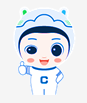 ※五险一金  ※节假日补贴 ※住宿补贴 ※生活补贴 ※大型食堂 ※定期健康体检  ※年休假、产假、婚假、护理假等※春节探亲路费报销 ※夏季高温补贴 ……联系电话：15257777396；18339185855公司地址：浙江省乐清市北白象镇正泰工业园区正泰路1号